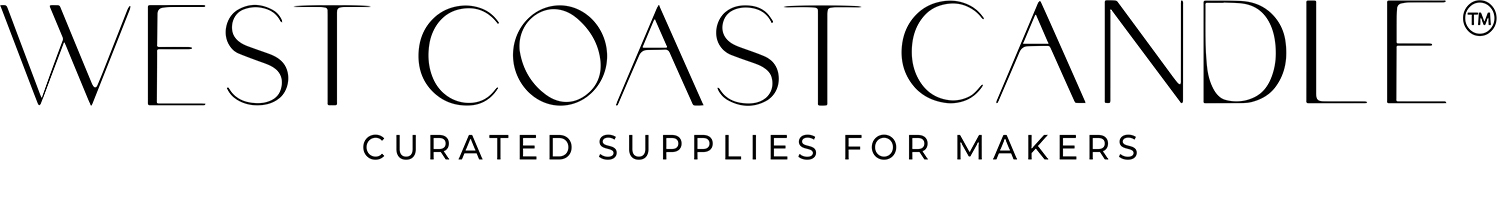 #84X Coconut-Beeswax Container Blend Wax#84X is a blend of all-natural organic coconut, beeswax and other natural quality ingredients. It does contain a small amount of paraffin to help bind the oils in making this wax. It has excellent color retention, jar adhesion, hot and cold scent throw, and is very clean burning. No additives are required. It is also blended to eliminate frosting in colored candles and is a one pour blend. It has a smooth surface and burns cooler, so it burns longer. As with all-natural products, blends can vary slightly from batch to batch.Manufacturer’s Recommended Directions/How to Use:Heat to 200-210º F, remove from heat source, add fragrance oil and dye, blend and stir while cooling. Pour at 200º F for best results. For consistently smooth results, it is recommended to pour hot @200-210º F. All our natural blends were formulated to pour hot (200 to 210ºF) for slower cooling rate which will result in consistently smoother looking candles and minimize any blooming. Fragrance load is 8% max, but higher loads should be tested per fragrance.For thick glass and or cooler room temperatures below 65º F, pre-heating the glass is recommended and pour at 200º F. For smoother top surfaces, it is recommended to heat lamp the surface after candle has set up. FDA Status This product meets USP requirements and FDA requirements for use in non-food articles in contact with food as per 21 CFR 172.880.Health and Safety Please contact us for Health and Safety recommendations for this product on the Material Safety Data Sheet (MSDS).Statement of Warranty/Disclaimer The information contained in this document is based on manufacturer testing. As actual conditions of use may vary and are beyond the control West Coast Candle Supply™ and it’s supplying manufacturers, the products specified characteristics cannot be guaranteed and are offered solely for the buyer evaluation and verification. There are no expressed or implied warranties of merchantability or fitness for a particular purpose made by West Coast Candle Supply or it’s supplier (including its directors, officers, employees, or affiliates) in connection with the sale of the products.Physical PropertiesSpecificationsASTM MethodMelting Point (ºF)118D-87Congealing Point (ºF)126D-938Needle Penetration @ 77 (ºF)50 dmmD-1321Color, ASTML 05D-1500AppearanceSoft, Creamy, OpaqueFragrance Load8% Max